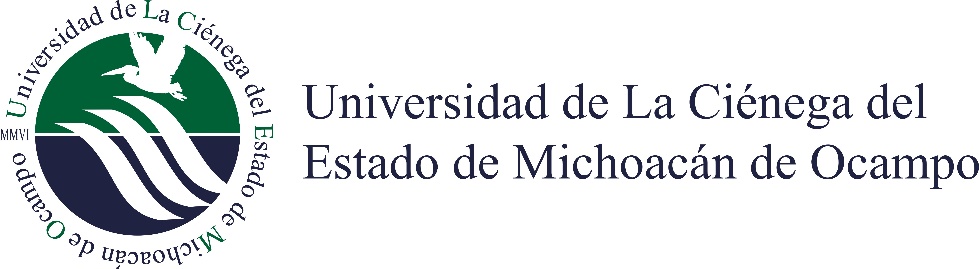 <<ESCRIBIR NOMBRE DE LA TRAYECTORIA>>TÍTULO DEL TRABAJO<<ESCRIBIR TÍTULO DEL TRABAJO ACADÉMICO>>MODALIDAD<<ESCRIBIR LA  MODALIDAD DE TITULACIÓN>>QUE PARA OBTENER EL TÍTULO DE<<INDICAR TÍTULO/GRADO QUE OBTIENE>>PRESENTA<<NOMBRE(S) APELLIDOS DEL SUSTENTANTE(S)>>ASESOR(ES)<<NOMBRE(S) APELLIDOS DEL ASESOR(ES)>><<NOMBRE DE LA INSTITUCIÓN DE ADSCRIPCIÓN (escribir este dato sólo si es coasesor externo)>>FECHASAHUAYO, MICH. A <<MES Y AÑO EN QUE SE REALIZA LA TITULACIÓN >>NOTAS:	1. al hacer el llenado del formato, borrar los caracteres  <<  >>2. Incluir nombre(s) sólo del asesor(es) que fueron aprobados por el Comité de Titulación de la trayectoria